WSR GRADUATE STUDENT CONFERENCE SUBMISSION FORM: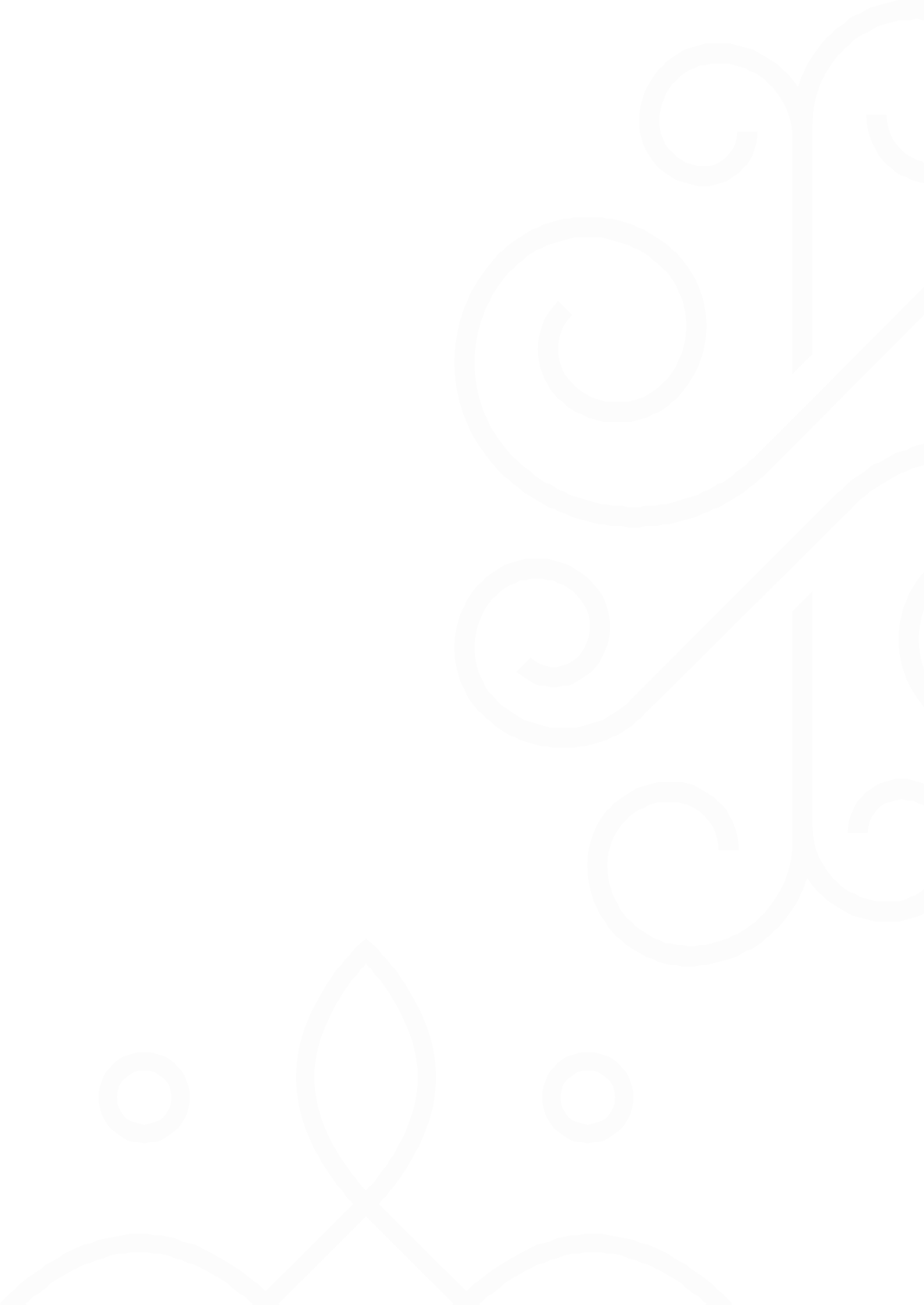 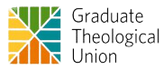 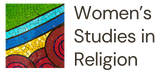 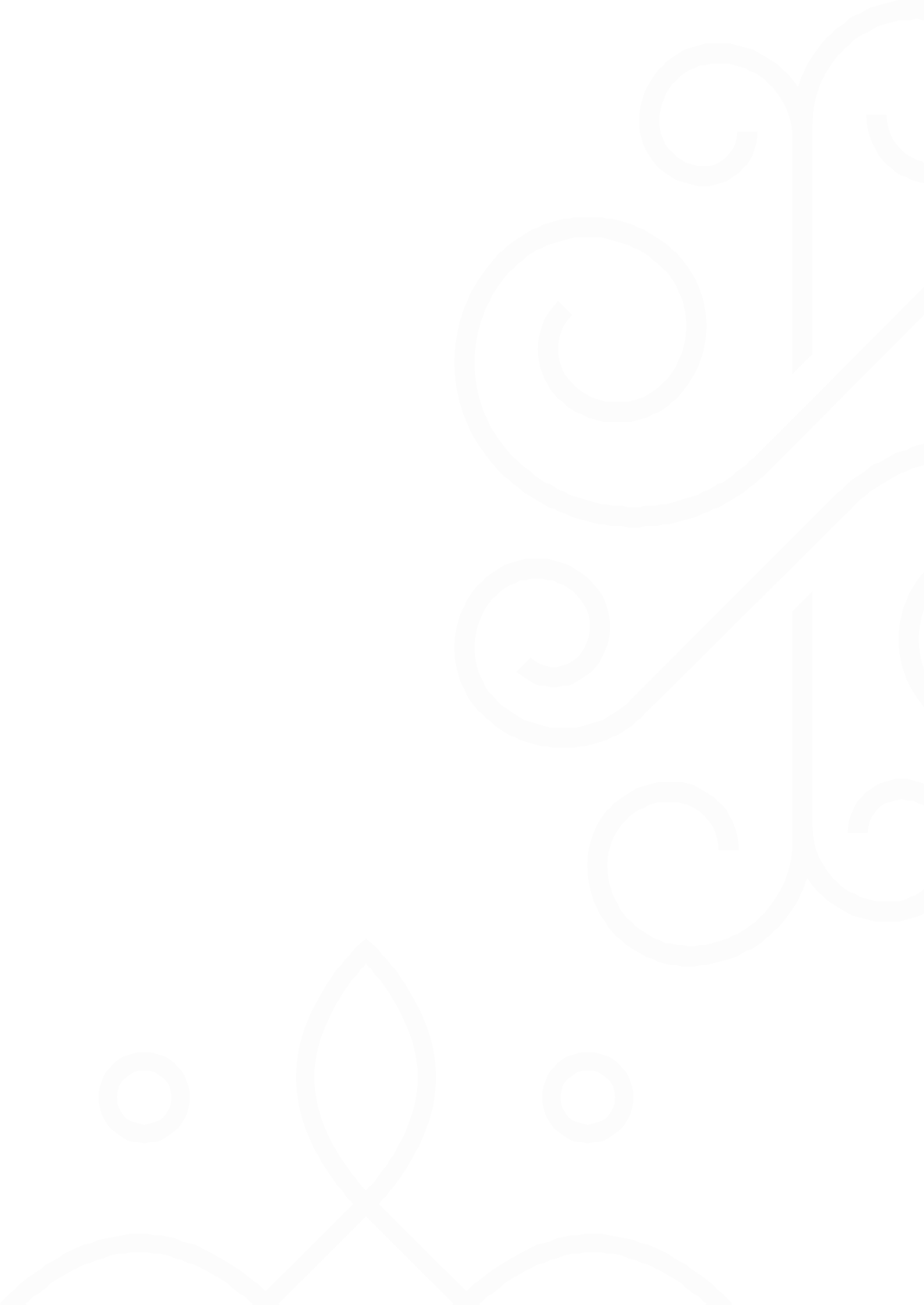 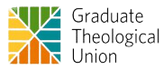 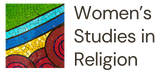 To be considered by the WSR committee, please email this completed submission form, as well as the paper proposal with the title, abstract, and overview to wsr@ses.gtu.edu no later than March 15, 2024 at 5pm Pacific Time. Late materials will not be considered.STUDENT NAME:EMAIL:PROGRAM:	YEAR IN PROGRAM:	FACULTY ADVISOR:STATEMENT OF STUDENT CONSENT: I certify that all the above and attached is correct and true. By submitting a proposal to the WSR Steering Committee, students grant permission for the use of this proposal for promotion on the GTU website, possible journal publication, and/or the Women's Studies in Religion newsletter.STUDENT SIGNATURE	DATE